Медицинские пакеты БЕСПЛАТНО
Пришло время позаботиться о своем здоровье.
Выбирайте свой медицинский пакет для оздоровления под четким наблюдением  медицинского персонала и после консультации лечащего  врача центра
Врач медицинского центра "Санита плюс" разработала специальные медицинские пакеты :1.Лечение органов пищеварения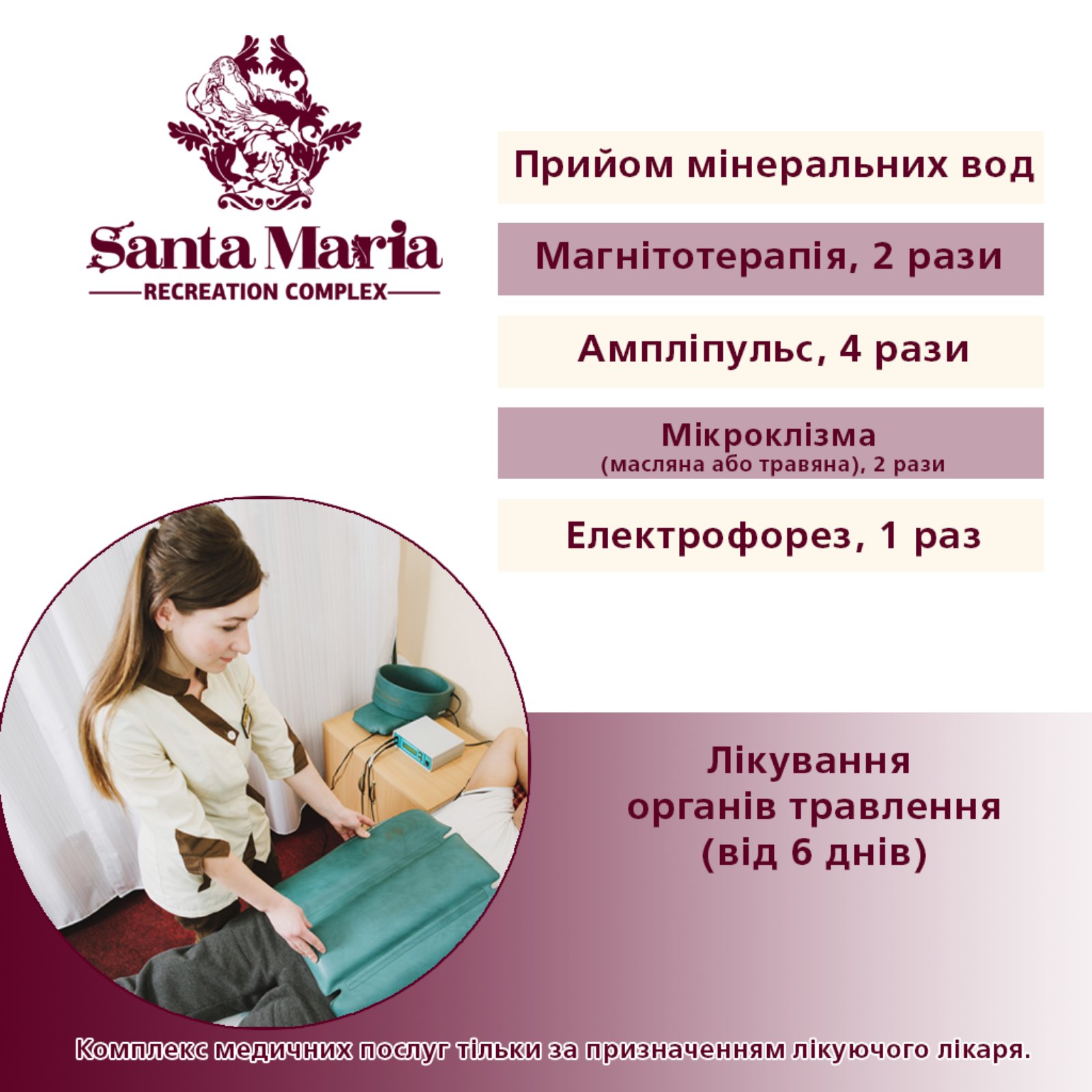 2. Лечение эндокринной системы 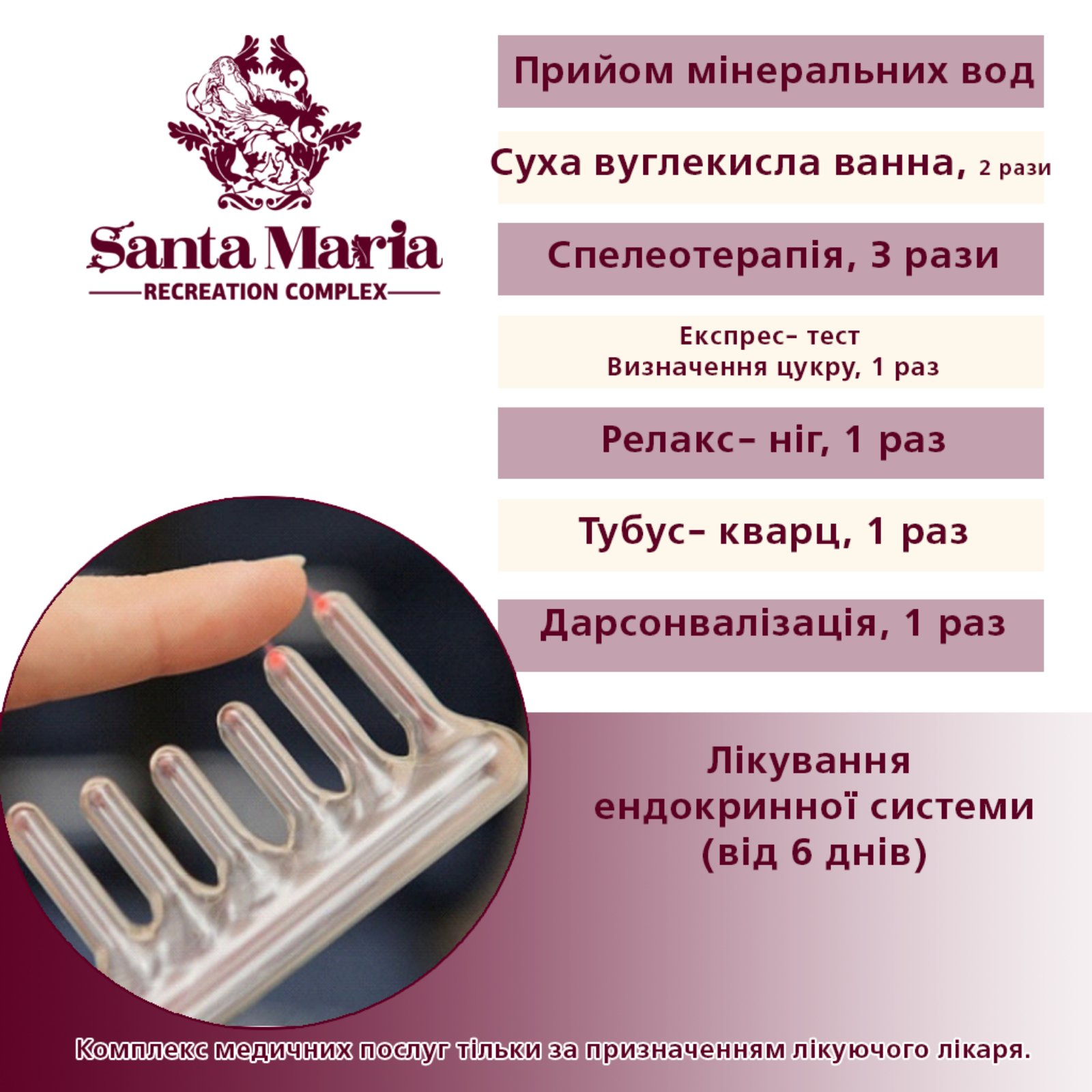 3. Лечение заболеваний органов дыхания 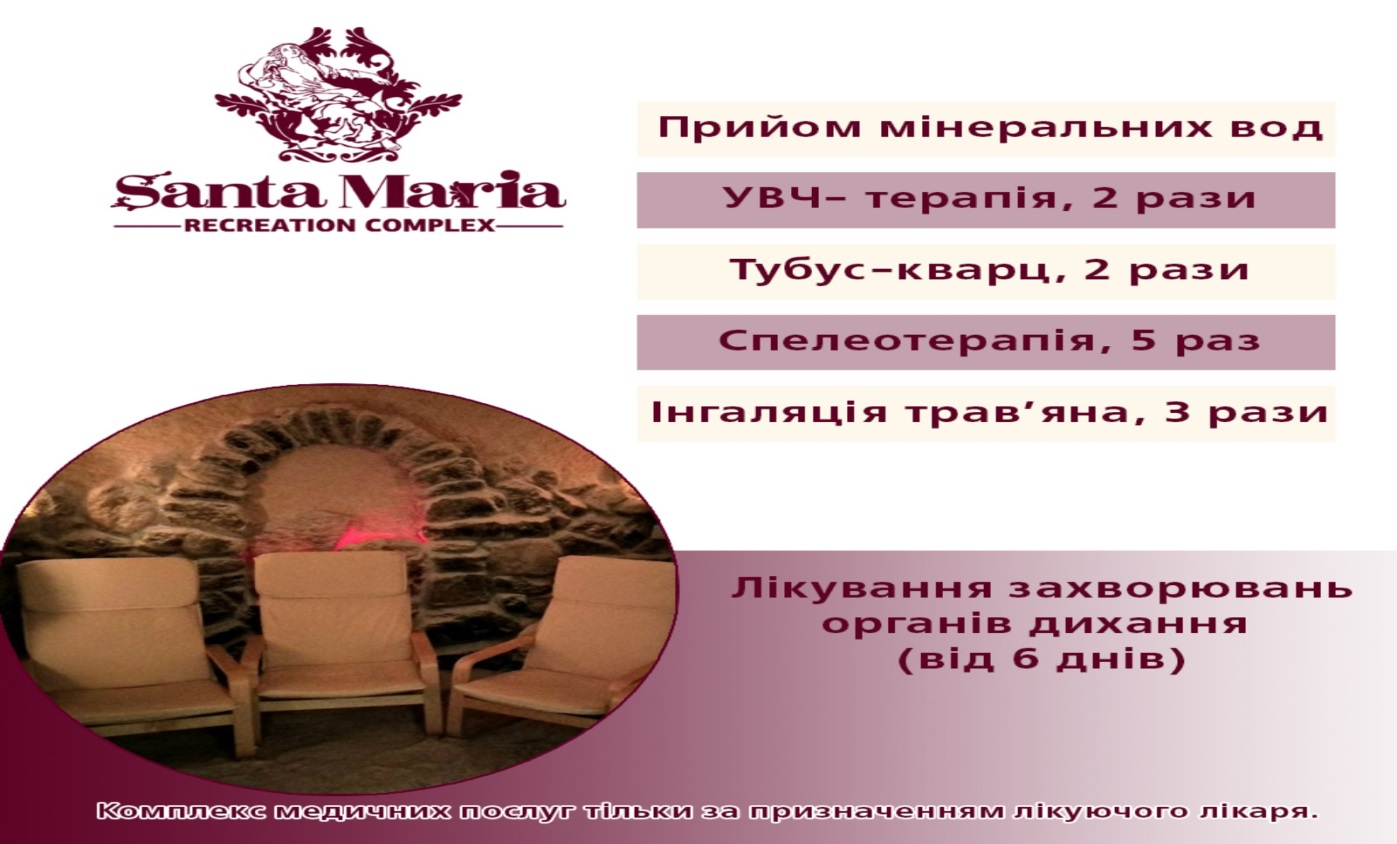 4. Лечение опорно-двигательного апарата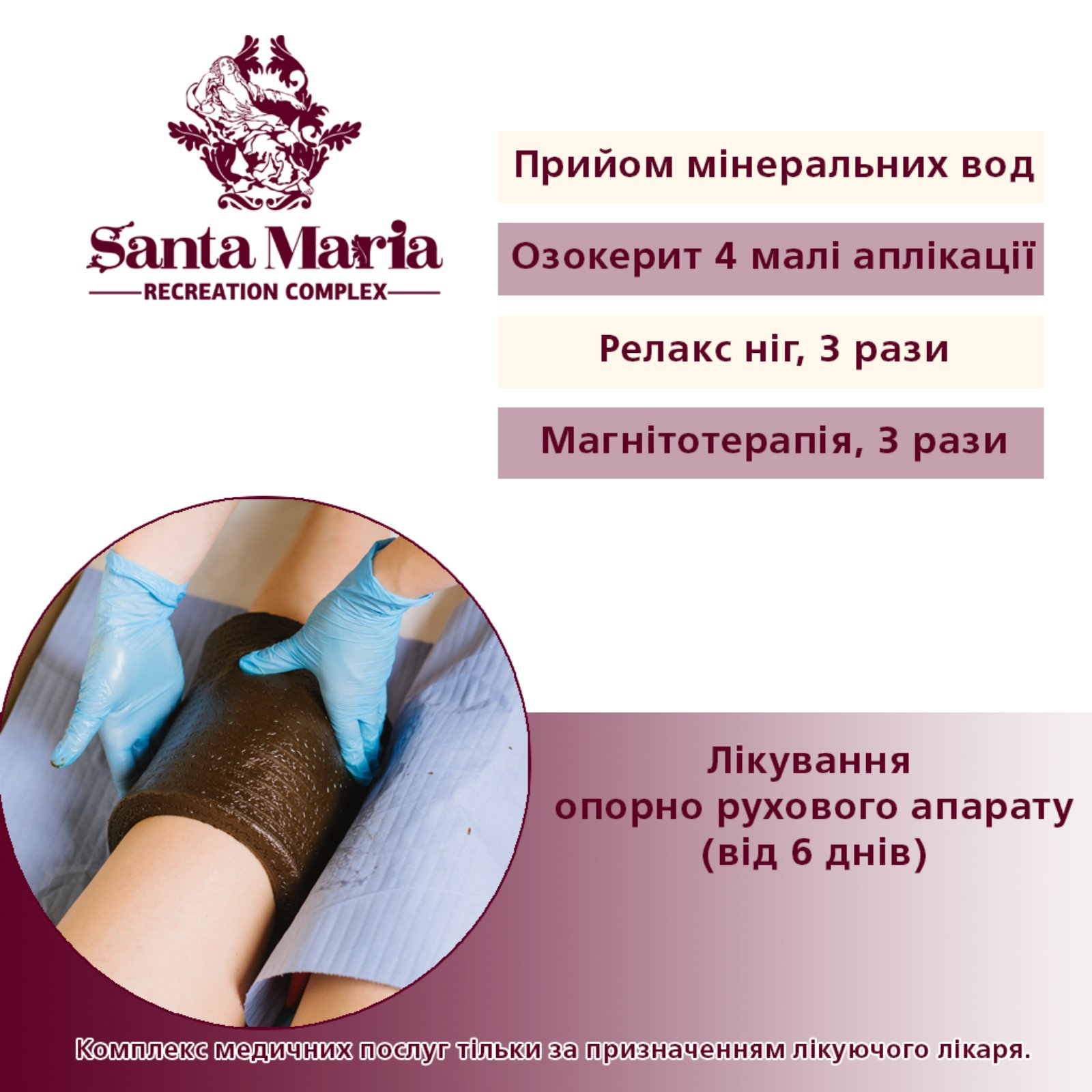 